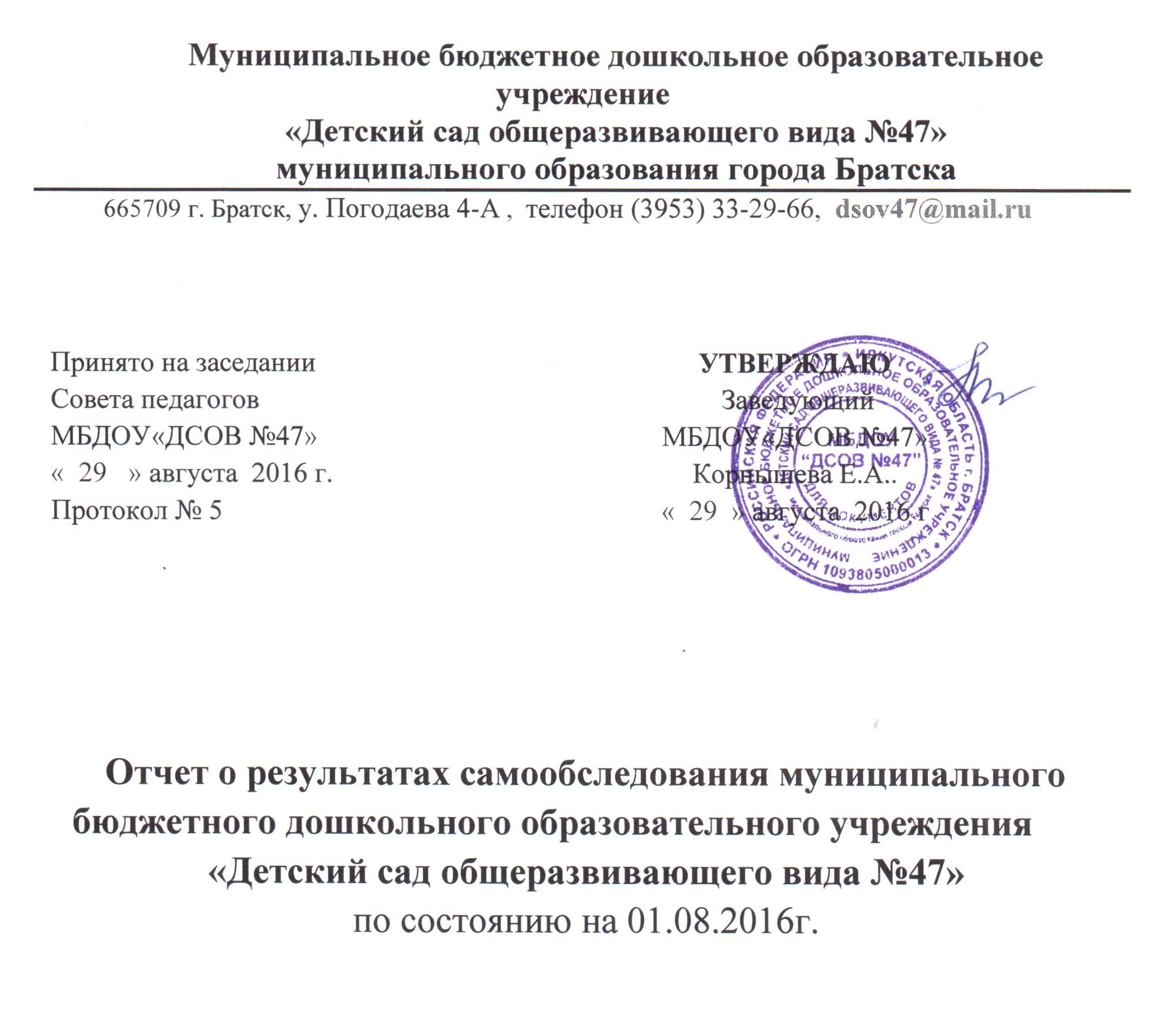 Содержание:Аналитическая часть. Общие сведения Оценка образовательной деятельности, организация образовательного процессаОценка системы управленияОценка содержания и качества подготовки воспитанниковОценка качества кадрового обеспеченияОценка качества учебно-методического, библиотечно-информационного обеспеченияОценка материально-технической базыФункционирование внутренней системы оценки качества образованияАнализ показателей деятельности МБДОУ «ДСОВ № 47» по состоянию на 01.08.2016 г.Аналитическая часть.1.1. Общие сведения.Муниципальное дошкольное образовательое учреждение «Детский сад общеразвивающего вида №47» зарегистрировано 12. 01. 2009 г. за основным государственным номером 1093805000013. С 2009 года учреждение зарегистрировано как МДОУ «Детский сад № 47 общеразвивающего вида» г. Братска с приоритетным направлением физическое развитие.  С 2012 г. Муниципальное дошкольное образовательное учреждение «Детский сад общеразвиавющего вида №47» переименовано как Муниципальное бюджетное дошкольное образовательное учреждение «Детский сад общеразвивающего вида №47» муниципального образования города Братска, МБДОУ «ДСОВ №47», имеет лицензию на право ведения образовательной деятельности от 11.03. 2012 г., серия РО (3045778), регистрационный № 4343. В учреждении имеются: 6 групповых ячеек, 6 изолированных спальных комнат,  музыкально - спортивный зал. Также имеется медицинский блок: кабинет приема, прививочный кабинет; методический кабинет, пищеблок, прачечная,  кабинет заведующего, санитарная комнатаДетский сад работает по пятидневной рабочей неделе, с 07.00-19.00 выходные дни: суббота, воскресенье, праздничные дниДанный режим работы учреждения обеспечивает выполнение базового компонента в соответствии с интересами и потребностями родителей, способствует  познавательному,  речевому, социально – коммуникативному, художественно – эстетическому и физическому развитию. Дошкольное образовательное учреждение на 1 сентября – это 6 возрастных групп с общей численностью 155  воспитанников, укомплектованных по возрастному принципу:- ранний возраст – 2 группы – 48  детей- дошкольный возраст – 107 детей.Учредитель:    Администрация муниципального образования города Братска.Оценка образовательной деятельности, организация образовательного процессаОбразовательная деятельность в группах регулируется основной образовательной программой дошкольного образования (ООП ДО), разработанной на основе ФГОС ДО и с учетом Примерной основной образовательной программы. Охвачены образованием по ООП ДО 155 ребенка (100 %).Реализация Программы осуществляется в формах, специфических для детей данной возрастной группы. Так, в работе с детьми младшего дошкольного возраста используются преимущественно игровые, сюжетные и интегрированные формы образовательной деятельности. В старшем дошкольном возрасте выделяется время для занятий учебного характера.        Построение образовательного процесса в ДОУ основывается на комплексно- тематическом принципе построения образовательного процесса, предусматривающего объединение комплекса различных видов детской деятельности вокруг единой «темы». При этом в качестве ключевых тем выступают праздники, традиции, события, сезонные изменения в природе 40 «тематических недель», продолжительностью 5 дней, включающих в себя региональный компонент. При реализации содержания тематических недель обязательно соблюдается принцип возрастной адресности.  Педагоги ДОУ одно и то же содержание по теме используют для работы  в разных возрастных группах с большим или меньшим наполнением, подбирая при этом  те методы и приемы, которые  соответствуют  возрастным особенностям группы.Организованная таким образом образовательная деятельность позволяет объединить в рамках каждой тематической недели деятельность конкретных специалистов (педагога-психолога, музыкального руководителя, инструктора по физической культуре) на основе профессионального взаимодополнения. Для этого в каждой группе заведены «Тетради взаимодействия».В ДОУ используются современные формы организации обучения. Образовательный процесс основан на принципах развивающего обучения. Воспитатели и специалисты кооперируются между собой в своей профессиональной деятельности (при проведении непосредственной образовательной деятельности, занятий (в старшем дошкольном возрасте), режимных моментов, а также в выработке общей стратегии непосредственной работы с детьми). Результаты диагностики показали, что программа в группах общеразвивающей направленности выполнена на 64,2% (достаточный уровень).Родители являются основными социальными заказчиками ДОУ. Направления взаимодействия педагогов с родителями учитывают взаимосвязь всех специалистов дошкольного учреждения в образовательном процессе, возрастные и индивидуальные особенности контингента воспитанников и направлены на: проведение педагогического мониторинга, педагогическую поддержку родителей, педагогическое образование родителей и совместную деятельность педагогов и родителей. Ведущая цель взаимодействия с родителями по реализации Программы – создание  в ДОУ условий для развития ответственных и взаимозависимых отношений с семьями воспитанников, обеспечивающих полноценное развитие ребенка, повышение компетентности родителей в области воспитания. Формы взаимодействия с семьей и содержание работы ежегодно планируются в основных направлениях работы ДОУ на учебный год, которые принимаются на заседании Совета педагогов.Взаимодействие педагогического коллектива с семьями детей строятся на основе сотрудничества.  Для достижения целевых ориентиров дошкольного образования усилия педагогического коллектива и семей воспитанников ориентированы на достижение единых  целей:забота о здоровье, эмоциональном благополучии и своевременном всестороннем развитии каждого ребенка;создание в группах ДОУ и в семье атмосферы гуманного и доброжелательного отношения ко всем воспитанникам, что позволяет растить их общительными, добрыми, любознательными, инициативными, стремящимися к самостоятельности и творчеству;максимальное использование разнообразных видов детской деятельности, их интеграция в целях повышения эффективности образовательного процесса;вариативность использования образовательного материала, позволяющая развивать творчество в соответствии с интересами и наклонностями каждого ребенка;уважительное отношение к результатам детского творчества;единство подходов к воспитанию детей в условиях дошкольного образовательного учреждения и семьи.	Важнейшим способом реализации сотрудничества педагогов и родителей является организация их совместной деятельности, в которой родители – не пассивные наблюдатели, а активные участники процесса. Основными формами взаимодействия с родителями воспитанников являются: родительские собрания, дни открытых дверей, праздники, опросы и анкетирование, конкурсы, информационные проспекты. В ДОУ используются инновационные формы, методы и приемы в работе с детьми, что значительно повышает эффективность воспитания и обучения, а также усвоение знаний, умений и навыков. Педагогами разработаны индивидуальные образовательные маршруты, определяющиеся с учетом индивидуальных особенностей личности дошкольника (состояние здоровья, уровень физического развития, особенности развития психических процессов, интересов, склонностей, способностей, темперамента, характера личности, уровень усвоения программы.Вывод:Содержание образования реализуется через различные формы организации педагогического процесса (игровая, индивидуальная, подгрупповая, работа в микрогруппах, интегрированная совместная деятельность с детьми), что соответствует принципам ФГОС. Выбор форм обусловлен возрастными особенностями детей, новыми подходами в воспитании и обучении дошкольников. Основным методом работы воспитателей с детьми является педагогика сотрудничества, когда воспитатель и ребенок общаются и действуют "на равных" во взаимоотношениях и при решении образовательных задач. Педагоги обращают внимание на создание проблемных ситуаций, экспериментально-поисковой и строительно-конструктивной деятельности, в которой ребенок может ярко проявить себя, выразить свое истинное отношение к тем или иным явлениям. Широко используются ими и игровые методы, активизирующие самостоятельность и инициативу ребенка, его творческие способностиСистема управления Учреждения.Управление образовательного учреждения осуществляется в соответствии с законодательством Российской Федерации с учетом особенностей, установленных настоящим Федеральным законом, осуществляется на основе сочетания принципов единоначалия и коллегиальности. Единоличным исполнительным органом образовательного учреждения является руководитель образовательного учреждения - заведующий, который назначается на должность и освобождается от должности Учредителем. Заведующий МБДОУ «ДСОВ №47» осуществляет непосредственное руководство ДОУ и несет ответственность за деятельность учреждения. Органами коллегиального управления Учреждения являются общее собрание работников и педагогический совет.Педагогический совет МБДОУ «ДСОВ № 47» является постоянно действующим органом коллегиального управления, осуществляющим общее руководство образовательным процессом. В 2015 -2016 учебном году проведено 4 заседания педагогического совета. Из них проведено 2 тематических педагогических совета: -«Один день из жизни детского сада». Цель: Повышение профессиональной компетентности педагогов по формированию инициативности и самостоятельности у дошкольников через создание условий в образовательной среде. -«Обеспечение информационной открытости в ДОУ». Цель: Повышение профессиональной компетентности педагогов в обеспечении информационной открытости в ДОУ по вопросам ФГОС.С педагогами проведены следующие формы работы: -Теоретический семинар «Обеспечение психолого - педагогической поддержки семье в вопросах развития и образования, охраны и укрепления здоровья детей»;-Практикум- семинар «Поддержка индивидуальности и инициативы детей через создание условий в образовательной среде»;-Постоянно- действующий семинар «Социальная ситуация  развития детей в соответствии с ФГОС ДО. Использование ресурсов. Усвоение норм и ценностей в образовательной области «Социально- коммуникативное развитие»;-Практический семинар «Что должны знать родители о ФГОС ДО».Проведены тематические проверки: «Создание условий в образовательной среде для формирования активности и инициативы у дошкольников», «Создание информационных условий для родителей в вопросах реализации ФГОС».Мастер- классы: «Игры, направленные на формирование активности и самостоятельности у дошкольников»;«Развитие познавательной активности в процессе поисковой деятельности»;«Приобщение детей младшего дошкольного возраста к истокам народной культуры».- Консультации: «Роль педагога в развитии инициативности у дошкольника», «Проявление инициативы и самостоятельности у детей дошкольного возраста в разных видах деятельности», «Эффективное создание условий для участия родителей в образовательной деятельности».-Проведены открытые просмотры:  исследовательская деятельность «Готовимся к путешествию» , народный праздник «Сороки»;-Проекты «Куда исчезли насекомые или кто спрятался в листочке», «Волшебница вода».-Прошел конкурс «Информационно - наглядные формы в образовательном пространстве по реализации ФГОС» (листовки, буклеты, папки- передвижки, страничка на сайте и т.д.)-Были организованы выставки: «Осенние фантазии», «Елочка- красавица», «Пасхальное яичко», «Марья искусница»Знакомство педагогов с проектной технологией способствовало  повышению уровня профессиональной компетентности педагогов. Метод проекта позволяет нам проявлять творчество, более смело использовать инновации, а детям - получить комфортную среду обитания, уважение их интересов и признание самоценности дошкольного периода жизни. Реализованы детские проекты: «Сбережем природу родного края», «Волшебница вода», « Моя коллекция», «Кто спрятался в листочке», «Помоги птицам», «И девченки, и мальчишки все на свете любят книжки», «Край, в котором мы живём»  и др. К работе по проектам привлекаются дети, родители, специалисты ДОУ и социальные партнёры, происходит развитие детско - родительских отношений в совместной деятельности через приобщение к здоровому образу жизни и обогащение культурных, духовных ценностей, у детей формируются социально ценные навыки поведения, общения, группового согласованного действия через организацию совместных мероприятий. Достигнут высокий уровень мотивации, осознанной потребности в условии знаний и умений за счет собственной активности ребенка.Деятельность Общего собрания работников МБДОУ  строится в соответствии  с Федеральным законом «Об образовании в РФ» № 273-ФЗ от 21.12.2012 г., Уставом учреждения, «Положением об общем собрании работников МБДОУ «ДСОВ № 47».В 2015 – 2016 учебном году прошли 2 заседания Общего собрания работников МБДОУ, на которых были затронуты следующие вопросы:- отчет о работе ДОУ за 2015 год, работе в летний период 2016 года,- выполнение соглашения по охране труда за 2015 год, 1 полугодие 2016 года,-обсуждение и принятие Устава в МБДОУ «ДСОВ №47» в новой редакции,- проведение праздничных мероприятий (8 Марта, День учителя, Новый год)Были рассмотрены, откорректированы и приняты положения, затрагивающие интересы работников ДОУ: «Положение о правах и обязанностях участников образовательных отношений», «Положение о комиссии по урегулированию споров между участниками образовательных отношений». Вывод. Система управления МБДОУ «ДСОВ № 47»  ведется в соответствие с  существующей нормативно-правовой базой  всех уровней управления дошкольным образованием, со структурой управления и имеет  положительную  динамику результативности управления. Коллегиальные органы управления дошкольным учреждением принимают участие в деятельности МБДОУ. Тем самым реализуется возможность участия в управлении учреждением всех участников образовательного процесса.Оценка содержания и качества подготовки воспитанниковВ целях определения уровня освоения воспитанниками основной образовательной  программы дошкольного образования в МБДОУ «ДСОВ № 47» проводится педагогическая диагностика 2 раза в год (сентябрь, май). Результаты диагностики используются педагогами для определения дальнейшей работы с каждым воспитанником. Мониторинг промежуточных результатов освоения основной образовательной программы показывает положительную динамику:- по социально- коммуникативному развитию – на  73%,- художественно – эстетическое развитие – на  67%,-познавательное развитие – на  55,7%,- речевое развитие – на  61,7%,- физическое развитие – на 63,6 %.В 2015-2016 учебном году из МБДОУ «ДСОВ № 47» поступают в общеобразовательные школы 25 детей (СОШ №26,18,41,школа «Радости»). Диагностическое обследование готовности к школьному обучению выпускников показало следующие результаты: воспитанники имеют достаточно высокую учебную мотивацию, хороший уровень развития слуховой и зрительной памяти, умеют ориентироваться в своей работе на образец, имеют хороший уровень развития логического мышления. Дети могут концентрировать свое внимание при выполнении заданий педагога. Умеют выделять существенные признаки, способны обобщать и классифицировать предметы,  устанавливать причинно-следственные связи. Умеют составлять рассказы по картинке. К обучению в школе готовы - 60% детей, условно готовы – 40% .Вывод:Система воспитания и образования детей строится на основе индивидуально - дифференцированного подхода к каждому ребенку, обеспечивает эмоциональное благополучие   каждому ребенку,   созданы условия для позитивных, доброжелательных отношений между детьми, оказывается недирективная помощь  детям, поддерживается  детская инициатива и самостоятельность в разных видах детской деятельностиДля обеспечения качества воспитания и образования необходимо реализовать в ДОУ следующие направления:-Продолжать работу по проектированию личностно - ориентированной модели предметно- пространственной развивающей среды направленной на обеспечение индивидуальной траектории  развития ребенка: предоставление выбора деятельности в центрах активности, создание элементов субкультуры, организацию выставок, конкурсов, достижения стимулирующих желание дошкольника присоединяться к интересам и деятельности сверстников;-Продолжать повышать профессиональную компетентность педагогов в освоении средств развития детской инициативы в русле ФГОС:–изменение форм взаимодействия взрослого и ребенка;– реструктуризация содержания образовательной деятельности;– эффективное взаимодействие детского сада с семьей. Оценка качества кадрового  обеспеченияВ 2015 – 2016 учебном году образовательный процесс осуществляли 12 педагогов (штатные еденицы), из них 1 старший воспитатель, 10 воспитателей; 1- педагог - психолог (0,5 ставки); 1  музыкальный руководитель (1,5 ставки); 1- инструктор по физической культуре (0,5 ставки). Работа с кадрами была направлена на повышение профессионализма, творческого потенциала педагогической культуры педагогов, оказание методической помощи педагогам.  Составлен план прохождения аттестации, повышения квалификации педагогов, прохождения переподготовки воспитателей.Дошкольное образовательное учреждение укомплектовано кадрами   полностью. Педагоги детского сада постоянно повышают свой профессиональный уровень, посещают методические объединения, знакомятся с опытом работы своих коллег и других дошкольных учреждений, приобретают и изучают новинки периодической и методической литературы. Все это в комплексе даст хороший результат в организации педагогической деятельности и улучшении качества образования и воспитания дошкольников. Одним из важных условий достижения эффективности результатов является сформированная у педагогов потребность в постоянном, профессиональном росте. Уровень своих достижений педагоги доказывают, участвуя в методических мероприятиях разного уровня (ДОУ, район, область), а также при участии в интернет конкурсах федерального уровня. Педагогический коллектив МДОУ зарекомендовал себя как инициативный, творческий коллектив, умеющий найти индивидуальный подход к каждому ребенку, помочь раскрыть и развить его способности.В 2015 – 2016 учебном году прошли аттестацию на первую квалификационную категорию 7 педагога (53,8%). Из общего числа педагогических работников имеют квалификационные категории (первая) 7 педагогов, что составляет 53,8 %. Прошли повышение квалификации за период 2015 - 2016 - 8 педагогов (100 %).  Были охвачены другими формами повышения квалификации (Школа современного педагога, педагогические мастерские, сетевые сообщества) 9 человек (65%0).Вывод:Уровень кадрового обеспечения соответствует требованиям Федерального государственного образовательного стандарта. В ДОУ созданы условия для самореализации каждым педагогом своих профессиональных возможностей, членов коллектива отличает высокая мотивированность на качественный труд.Ведущим направлением в повышении педагогического мастерства является целенаправленная методическая помощь. Все педагоги ДОУ прошли через разные формы повышения профессионального мастерства.   Сложившиеся система повышения квалификации педагогических кадров положительно влияет на качество  воспитательно-образовательного процесса с детьми. Позволяет обобщать опыт своей работы, разрабатывать авторские программы, внедрять нетрадиционные технологии и методики обучения, воспитания и развития детей.Оценка качества учебно-методического, библиотечно-информационного обеспеченияОсновным библиотечно-информационным ресурсом ДОУ является библиотечный фонд, который включает материалы в различных форматах и на различных носителях. Это библиотека, видеотека и аудиотека.Библиотека представлена программно - методической, справочной и учебной литературой, методическими пособиями, подборкой периодических изданий, универсальными и отраслевыми энциклопедиями, толковыми словарями, детской художественной литературой,  и т.д.Видеотека включает в себя учебно - методические и слайдовые презентации для детей, используемые воспитателями при организации педагогического процесса, подборку мультфильмов; видеоматериалы созданные сотрудниками ДОУ (детские праздники и досуги, открытые мероприятия, проводимые в ДОУ, родительские собрания) и т.д. Аудиотека представлена аудиоматериалами, используемыми педагогами ДОУ при организации различных видов детской деятельности (сборники детских песен, детских сказок, серия звуки природы и т.д.).Сегодня в библиотечном фонде ДОУ насчитывается  более 700 экз. книг,  более 20 экз. видеоматериалов,  более 20 экз. аудиоматериалов.Одним из актуальных и необходимых компонентов предметно-пространственной среды ДОУ являются  технические ресурсы, обеспечивающие применение информационно-коммуникативных технологий (ИКТ) в образовательном процессеНаличие данных технических ресурсов позволяет оформить  выставки детско-родительского творчества, стенды и праздничные плакаты; подготовить  авторские презентации, в соответствии с тематическими неделями;  создан  интернет-сайт ДОУ. Кроме этого, педагоги получили возможность поиска необходимой информации, возможность публиковать свои материалы, общаться на Форумах, участвовать в методических вебинарах, готовить мультимедийные презентации и включать их в совместную деятельность с детьми и родителями, использовать компьютерные обучающие игры в индивидуальной работе с детьми, создавать фото - шоу и видеофильмы о жизни детей в детском саду.  В ДОУ  постоянно пополняется фонд методической литературы, в котором собрана педагогическая, психологическая по проблемам развития и воспитания детей (для педагогов и родителей);пополняется фонд детской и энциклопедической литературы для детей всех возрастов; ежегодно оформляется подписка на газеты и журналы. Методический кабинет оборудован в соответствии с принципами информативности. Имеются основные информационные документы, разработаны планы: годовой, аттестации, курсовой подготовки, картотеки литературы и пособий; разработаны методические рекомендации по планированию совместной деятельности во всех группах; разработаны перспективные планы по всем разделам программы; весь материал строго систематизирован.Выводы: обеспеченность ДОУ основной учебно-методической и дополнительной литературой по образовательным областям, в целом, соответствует нормативам, характеризуется хорошим качеством и новизной, в тоже время пополняется Учебно - методический комплект, представленный комплексной программой «Радуга», согласно ФГОС, по всем возрастным группам. 1.8.Оценка материально – технической базыДля ведения целенаправленной, эффективной воспитательно-образовательной деятельности в ДОУ созданы  необходимые условия. Неотъемлемой частью развивающей среды ДОУ является территория. Территория детского сада занимает – 6280  кв.м. Территория детского сада озеленена  насаждениями, имеется спортивный участок с оборудованием для развития основных движений, проведения подвижных  игр и спортивных соревнований, имеются изолированные, оснащенные навесами (верандами) и постройками, игровые площадки для каждой возрастной группы, асфальтированная дорожка с разметкой для обучения детей правилам дорожного движения, огород для детского экспериментирования, цветники. Территория ДОУ обеспечена наружным электрическим освещением.Здание МБДОУ оборудовано системами отопления и вентиляции, а также системами холодного, горячего водоснабжения и канализацией. Имеются приборы учета воды, тепла, электроэнергии.Обеспечивается искусственное и естественное освещение: световые проемы в ДОУ оборудованы регулируемыми солнцезащитными устройствами. В качестве солнцезащитных устройств используются шторы и жалюзи, источники искусственного освещения обеспечивают достаточное равномерное освещение всех помещений.Состояние материально-технической базы соответствует требованиям СанПиН, как условие обеспечения безопасности детей, сохранения их  физического и психического здоровья.  В ДОУ имеется охранно-пожарная сигнализация, обслуживаемая ООО «Рубеж» (договор № 204-МЗ от 01 января 2012г.). Оборудование используется рационально, ведётся учёт материальных ценностей, приказом по ДОУ назначены ответственные лица за сохранность имущества. Вопросы по материально-техническому обеспечению рассматриваются на планёрках, административных совещаниях, совещаниях по охране труда.Все помещения ДОУ соответствуют требованиям пожарной безопасности, снабжены  охранно-пожарной  сигнализацией (заключение Госпожнадзора от 30.03.2011 года № 2-13-189). Оборудование, помещение и иное имущество соответствует санитарно-эпидемиологическим правилам и нормативам СанПиН 2.4.1.3049-13 (санитарно-эпидемиологическое заключение Федеральной службы по надзору в сфере защиты прав потребителей и благополучия человека от 03.05.2011 г. № 38.БЦ.03.000.М.000220.05.11).Образовательное  пространство  групповых  помещений   оснащено   в достаточном количестве   средствами  обучения и  воспитания,   соответствующими материалами. Организация образовательного пространства и разнообразие материалов, оборудования и инвентаря (в здании и на участке)  обеспечивает      игровую, познавательную, исследовательскую и творческую   активность,  возможность самовыражения и эмоциональное   благополучие   всех воспитанников. Оборудование отвечает  санитарно-эпидемиологическим правилам и нормативам, гигиеническим, педагогическим и эстетическим требованиям.В группах раннего возраста образовательное пространство  предоставляет необходимые и достаточные возможности для движения, предметной и игровой деятельности с разными материалами.Трансформируемость и полифункциональность пространства обеспечивается за счет использования маркеров игрового пространства: ширм, перегородок, мягких модулей. Вариативность среды обеспечивается за счет наличия в группе различных пространств  (для   игры, конструирования, уединения и пр.), разнообразных материалов, игр, игрушек и оборудования, обеспечивающих свободный выбор детей, а так же периодическую  сменяемость  игрового  материала,  появление    новых предметов,  стимулирующих  игровую,  двигательную,       познавательную и исследовательскую активность детей.Доступность среды обеспечивается:-  за счет  доступности для воспитанников  всех       помещений, где осуществляется образовательная деятельность, - свободного  доступа  детей,  к  играм,  игрушкам,  материалам, пособиям, обеспечивающим все основные виды детской активности (все оборудование находится на уровне роста детей в удобных контейнерах);- исправности и сохранности материалов и оборудования.Безопасность  предметно-пространственной  среды     обеспечивается  через  соответствие всех её элементов требованиям по обеспечению  надёжности   и  безопасности их использования.Для реализации задач ООП ДО групповые помещения пополнены средствами обучения и воспитания,  стимульными материалами для ознакомления детей с окружающим миром, экспериментирования с различными материалами и пособиями, формированию элементарных математических представлений, конструированию из строительного материала.Оборудование используется рационально, ведётся учёт материальных ценностей, приказом по ДОУ назначены ответственные лица за сохранность имущества. Вопросы по материально-техническому обеспечению рассматриваются на планёрках, административных совещаниях, совещаниях по охране труда.Периодически  проводимые  косметические  ремонты  позволяют  поддерживать  группы  в   удовлетворительном  состоянии.Из местного  бюджета для выполнения МЗ выделено 641474 рублей,расходовано: - 557001   рублей  на коммунальные услуги; -   84473   рублей  на медосмотр сотрудников;                   Из областного бюджета  выделены субвенции на учебные расходы в размере 77500 рублей,  приобретено:- стулья детские, 50 штук;- стеллаж детский;- стенды и таблички;- принтер;- канцелярские товары. Из местного бюджета была выделена целевая субсидия  в размере 69485 рублей, расходовано:-  62725   рублей  на устройство вытяжной вентиляции на пищеблоке;-    6760   рублей  на приобретение  медицинского препарата нормобакт;Были привлечены благотворительные средства в размере 99999 рублей.Приобретено:       4 пластиковых окна из ПВХ.  Установлены:       2 окна  в группе раннего развития                               2 окна в I младшей группе.Из  средств родительской платы расходовано:-  15514      рублей на приобретение чистящих, моющих средств;-  1303074  рублей  на оплату продуктов питания;-  7244        рублей на оплату медикаментов;-  10800      рублей  на услуги связи;-  17384      рублей  на приобретение мягкого инвентаря;-  4151        рублей на приобретение посуды;-  5613        рублей на поверку средств измерений;-  1430        рублей  на приобретение огнетушителей;-  34394      рублей на приобретение  оборудования ;Вывод. Анализ соответствия материально-технического обеспечения реализации ООП ДО требованиям, предъявляемым к участкам, зданию, помещениям показал, что для реализации ООП ДО в каждой возрастной группе предоставлено отдельное просторное, светлое помещение, в котором обеспечивается оптимальная температура воздуха, канализация и водоснабжение. Помещение оснащено необходимой мебелью, подобранной в соответствии с возрастными и индивидуальными особенностями воспитанников. Анализ основных фондов показал, состояние систем здания и оборудования удовлетворительное. Это было достигнуто за счет осуществления систематического трехступенчатого контроля за условиями, работы административно-хозяйственного и обслуживающего персонала. Учреждение функционирует безаварийно. Муниципальное задание за 2015 год выполнено на 50 %. План финансово-хозяйственной деятельности выполнен. В 2016 – 2017 году необходимо решить следующие проблемы:- продолжать обновление детской игровой и учебной мебели, игрового оборудования за счет оказания благотворительной помощи организаций.1.8. Функционирование внутренней системы оценки качества образованияВнутренняя система оценки качества образовательной деятельности   в ДОУ –  это основной источник информации для получения оценки и анализа качества осуществления образовательной деятельности в соответствии с законодательством  РФ в области образования и создания условий для реализации ООП ДО, на основе которой принимаются управленческие решения или проводится корректировка принятых ранее решений, проведение  проверок, наблюдений, обследований, изучение последствий, принятых управленческих решений в ДОУ руководителем,   заместителям, другими работниками ДОУ в рамках полномочий, определенных  должностными инструкциями, В учреждении разработано  положение о внутренней системе оценки качества образовательной деятельности в МБДОУ «ДСОВ №47» утверждено приказом № 48 а /01-33/47  от 23.05 2014 г. Предметом оценки качества дошкольного образования в Учреждении являются:-оценка финансовых условий реализации ООП ДО:-оценка кадровых условий реализации ООП ДО;-оценка психолого – педагогических условий реализации ООП ДО;-оценка предметно – пространственной развивающей среды для реализации ООП ДО;-оценка материально – технических условий для реализации ООП ДО.Процедура оценки показателей проводится в соответствии с разработанными критериями.Организационная структура Учреждения, занимающаяся оценкой качества образования и интерпретацией полученных результатов, включает в себя: администрацию Учреждения, рабочую группу. Придание гласности и открытости результатам оценки качества образования осуществляется путем предоставления информации:основным потребителям результатов системы оценки качества образования;размещение   аналитических материалов, результатов оценки качества образования  на официальном сайте Учреждения в отчете по результатам самообследования.Вывод: разработанные мероприятия в рамках внутренней системы оценки качества образования, действующей в МБДОУ, позволяют эффективно оценить качество образования в соответствии с Федеральным государственным образовательным стандартом дошкольного образования. Результаты проведенных исследований используются для разработки дальнейшего плана работы, перспектив развития учреждения, а также при проведении самообследования.Анализ показателей деятельности УчрежденияОбщий вывод:Анализ деятельности МБДОУ «ДСОВ № 47»  за 2015- 16 учебный год показал, что учреждение  имеет стабильный уровень функционирования. Годовая задача выполнена. Существенным достижением в деятельности педагогического коллектива стало значительное повышение методической активности педагогов. Результаты диагностического обследования воспитанников свидетельствуют о положительной динамике в освоении основной образовательной программы дошкольного образования. Повысилось количество родителей воспитанников, которые предъявляют высокие требованиями к образованию, заинтересованы в осуществлении  качественного образовательного процесса, поддерживают  идеи ФГОС как стандарта развития детей.Таким образом, анализ показал, что профессионализм и творческий потенциал педагогов  ДОУ позволяет апробировать и  продолжать реализовать ФГОС ДО. Принимая во внимание достигнутые результаты и основные проблемы, с которыми столкнулись сотрудники детского сада в 2015-16 учебном году, были определены перспективы работы на следующий учебный год:1. Продолжать реализацию ФГОС в практику работы ДОУ2. Продолжать внедрять в работу с родителями разнообразные инновационные формы;3. Пополнять материально-техническую базу игровым материалом и дидактическими пособиями для совершенствования   образовательной деятельности с детьми в ДОУ в соответствии с современными требованиями; 4.Уделять  особое внимание разработке индивидуальных образовательных маршрутов дошкольников.5. Повышать профессиональную компетентность педагогов в  оказании психолого-  педагогической поддержке семье в вопросах воспитания и развития. Заведующий МБДОУ «ДСОВ №47»                                   Корнышева Е.А.«_01_»__августа_____2016г.Форма самоуправленияСодержание деятельностиЧленыВзаимосвязьОбщее собрание работников МБДОУ «ДСОВ №47»Разрабатывает  и принимает  коллективный договор, правила внутреннего трудового распорядка Учреждения; дает рекомендации по вопросам принятия локальных актов, регулирующих трудовые отношения с работниками Учреждения; избирает представителей работников в органы и комиссии.  Учреждения; ходатайствует о награждении работников Учреждения; рассматривает иные вопросы деятельности Учреждения, принятые Общим собранием к своему рассмотрению либо вынесенные на его рассмотрение заведующим Учреждения Все работники Педагогический советКомиссия по охране трудаПедагогический совет МБДОУ «ДСОВ №47»Определяет направления воспитательно-образовательной деятельности Учреждения;Выбирает и  принимает  основную общеобразовательную программу;Рассматривает  и утверждает методические направления работы с детьми в различных группах, а также другие вопросы содержания методов и форм воспитательно-образовательного процесса;Обсуждает  и выбирает различные варианты  содержания образования, форм, методов воспитательно-образовательного процесса и способов их реализации;Организует  работу по повышению квалификации педагогических работников, развитию их творческих инициатив;Обсуждает  годовой план, расписание  общеобразовательной деятельности;Разрабатывает  мероприятия  по сохранению здоровья воспитанников и воспитателей, их физическому совершенствованию.Заведующий, педагогиОбщее собрание работниковМедико- педагогические совещанияМотиваци-онная готовность к школеМотиваци-онная готовность к школеМотиваци-онная готовность к школеКратковре-менная слуховая памятьКратковре-менная слуховая памятьКратковре-менная слуховая памятьЗрительная памятьЗрительная памятьЗрительная памятьПроизволь-ное вниманиеПроизволь-ное вниманиеПроизволь-ное вниманиеКонцентра-ция вниманиеКонцентра-ция вниманиеКонцентра-ция вниманиеСпособ-ность к обобщениюСпособ-ность к обобщениюСпособ-ность к обобщениюЛогическое мышлениеЛогическое мышлениеЛогическое мышлениеВСНВСНВСНВСНВСНВСНВСН94663373763144046100722872282 компьютера3 ноутбукаЦифровой фотоаппарат4 принтера  с функциями сканера и ксерокса(1 из них – цветной)2  ЖК телевизора5 магнитофонов2 музыкальных  центраМультимедийный проектор ипроекционный экран1 синтезаторN п/пПоказателиЕдиница измерения1.Образовательная деятельность1.1Общая численность воспитанников, осваивающих образовательную программу дошкольного образования, в том числе:1551.1.1В режиме полного дня (8 - 12 часов)1551.1.2В режиме кратковременного пребывания (3 - 5 часов)1.1.3В семейной дошкольной группе1.1.4В форме семейного образования с психолого-педагогическим сопровождением на базе дошкольной образовательной организации1.2Общая численность воспитанников в возрасте до 3 лет481.3Общая численность воспитанников в возрасте от 3 до 8 лет1071.4Численность/удельный вес численности воспитанников в общей численности воспитанников, получающих услуги присмотра и ухода:155/100 %1.4.1В режиме полного дня (8 - 12 часов)155/100 %1.4.2В режиме продленного дня (12 - 14 часов)1.4.3В режиме круглосуточного пребывания1.5Численность/удельный вес численности воспитанников с ограниченными возможностями здоровья в общей численности воспитанников, получающих услуги:1.5.1По коррекции недостатков в физическом и (или) психическом развитии1.5.2По освоению образовательной программы дошкольного образования1.5.3По присмотру и уходу1.6Средний показатель пропущенных дней при посещении дошкольной образовательной организации по болезни на одного воспитанника21,71.7Общая численность педагогических работников, в том числе:121.7.1Численность/удельный вес численности педагогических работников, имеющих высшее образование5/42 %1.7.2Численность/удельный вес численности педагогических работников, имеющих высшее образование педагогической направленности (профиля)1/8,3 %1.7.3Численность/удельный вес численности педагогических работников, имеющих среднее профессиональное образование6/50 %1.7.4Численность/удельный вес численности педагогических работников, имеющих среднее профессиональное образование педагогической направленности (профиля)5/42 %1.8Численность/удельный вес численности педагогических работников, которым по результатам аттестации присвоена квалификационная категория, в общей численности педагогических работников, в том числе:7/53,8 %1.8.1Высшая-1.8.2Первая7/53,8 %1.9Численность/удельный вес численности педагогических работников в общей численности педагогических работников, педагогический стаж работы которых составляет:1.9.1До 5 лет4/33 %1.9.2Свыше 30 лет1/8,3 %1.10Численность/удельный вес численности педагогических работников в общей численности педагогических работников в возрасте до 30 лет3/8,8 %1.11Численность/удельный вес численности педагогических работников в общей численности педагогических работников в возрасте от 55 лет1/8,3 %1.12Численность/удельный вес численности педагогических и административно-хозяйственных работников, прошедших за последние 5 лет повышение квалификации/профессиональную переподготовку по профилю педагогической деятельности или иной осуществляемой в образовательной организации деятельности, в общей численности педагогических и административно-хозяйственных работников20/56%1.13Численность/удельный вес численности педагогических и административно-хозяйственных работников, прошедших повышение квалификации по применению в образовательном процессе федеральных государственных образовательных стандартов в общей численности педагогических и административно-хозяйственных работников13/100 %1.14Соотношение "педагогический работник/воспитанник" в дошкольной образовательной организации12/1551.15Наличие в образовательной организации следующих педагогических работников:1.15.1Музыкального руководителяда1.15.2Инструктора по физической культуреда1.15.3Учителя-логопеда1.15.4Логопеда1.15.5Учителя-дефектолога1.15.6Педагога-психологада2.Инфраструктура2.1Общая площадь помещений, в которых осуществляется образовательная деятельность, в расчете на одного воспитанника2,5 кв. м2.2Площадь помещений для организации дополнительных видов деятельности воспитанников64,4 кв. м2.3Наличие физкультурного залада2.4Наличие музыкального залада2.5Наличие прогулочных площадок, обеспечивающих физическую активность и разнообразную игровую деятельность воспитанников на прогулкеда